РОССИЙСКАЯ ФЕДЕРАЦИЯСОВЕТ  ДЕПУТАТОВ СЕЛЬСКОГО  ПОСЕЛЕНИЯ                          НИЖНЕМАТРЕНСКИЙ  СЕЛЬСОВЕТ Добринского  муниципального  района Липецкой области41-я сессия  Vсозыва  РЕШЕНИЕ17.10.2018г.                               с. Нижняя Матренка                            № 181-рсО внесении изменений в Стратегию социально-экономического развития сельского поселения Нижнематренский сельсовет Добринского муниципального района Липецкой области на период до  2020 года	Рассмотрев представленный администрацией сельского поселения Нижнематренский сельсовет проект изменений в «Стратегию социально-экономического развития сельского поселения Нижнематренский сельсовет Добринского муниципального   района Липецкой области на период до  2020 года»,  принятую решением Совета депутатов  сельского поселения Нижнематренский сельсовет №155-рс от 22.06.2009года (с  внесенными   изменениями решения Совета депутатов сельского поселения Нижнематренский сельсовет №94-рс  от 04.04.2012г.), руководствуясь Уставом сельского поселения Нижнематренский сельсовет и учитывая  совместное решение постоянной комиссии по правовым вопросам, местному самоуправлению, работе с депутатами и по делам семьи, детства, молодежи и по экономике, бюджету, муниципальной собственности и социальным вопросам, Совет депутатов сельского поселения Нижнематренский сельсовет         РЕШИЛ:          1.Принять изменения в Стратегию социально-экономического развития сельского поселения Нижнематренский сельсовет Добринского муниципального района Липецкой области на период до  2020 года (прилагаются)         2. Направить указанный нормативный правовой акт главе сельского поселения Нижнематренский сельсовет для подписания и официального обнародования.         3. Настоящее решение вступает в силу со дня его принятия.Председатель Совета депутатовсельского поселенияНижнематренский сельсовет                                                                  В.В.Батышкин	                                                                                                                               Приняты                                                                 решением Совета депутатов                                                                     сельского поселенияНижнематренский сельсовет                                                                    от 17.10.2018г. №181-рсИЗМЕНЕНИЯв Стратегию социально-экономического развития сельского поселения Нижнематренский сельсовет Добринского муниципального района Липецкой области на период до 2020 года1.Внести в « Стратегию социально-экономического развития сельского поселения Нижнематренский сельсовет Добринского муниципального района Липецкой области на период до  2020 года», принятую решением Совета депутатов сельского поселения Нижнематренский сельсовет №155-рс от 22.06.2009 г. (с  внесенными изменениями решениями Совета депутатов сельского поселения Нижнематренский сельсовет №94-рс от 04.04.2012г.) следующие изменения: 1.В названии Стратегии: цифры «2020» заменить   на «2024».2.По тексту «Стратегии социально-экономического  развития сельского поселения Нижнематренский сельсовет Добринского муниципального района Липецкой области» цифры «2020» заменить   на «2024». 3. Таблицу 1 «Сводная таблица целей, задач, индикаторов и показателей для актуализации стратегических планов социально-экономического развития сельского поселения Нижнематренский сельсовет на период до 2020 года» изложить в новой редакции (прилагается).4. Таблицу 2 «Перечень инвестиционных проектов» изложить в новой редакции (прилагается).5. Подраздел 1.2. «Резервы, особенности развития сельского поселения»  раздела  1 « Социально-экономическое развитие сельского поселения»изложить в новой редакции:1.2. «Резервы, особенности развития сельского поселения»  Основой экономического потенциала являются предприятия:ООО «Восход», ООО «Добрыня», ЗАО Липецкий мукомольный завод, 1фермерское хозяйство. Ведущее место занимает продукция сельского хозяйства. 6. Таблицу «Демография», подраздела 3.1. «Социальные проблемы», раздела 3  «Стратегический анализ развития сельского поселения» изложить в новой редакции:    Демографическая ситуация в сельском поселении 2009- 2017 г.г.В 2017 году родилось 10 детей,  умерло 18 жителей сельского поселения. Продолжительность жизни населения составила 70 лет, в том числе мужчин – 66, женщин – 74 год. 7. Абзац 2, пункта «Социальная защита населения» подраздела 3.1. . «Социальные проблемы», раздела 3  «Стратегический анализ развития сельского поселения» изложить в новой редакции:Ко дню Победы участникам Великой Отечественной войны за счет средств районного бюджета приобретаются подарки и продуктовые наборы. ООО «Восход и  ООО «Добрыня» выделяют денежные средства для участников ВОВ и вдов. 8.  Подраздел 3.4. «Строительство», раздела 3  «Стратегический анализ развития сельского поселения» изложить в новой редакции:          3.4. Строительство                                В 2008 году введено в действие более 300  кв.м. общей площади жилых домов. В 2017 году введено в действие 582 кв.м., путём реконструкции жилых домов. Ввод общей площади жилых домов за 2017 год на 1 жителя составил 0,5 кв.м.Под строительство индивидуальных жилых домов для граждан отводятся участки с учётом их пожеланий. За последних пять лет на территории сельского поселения построено пять жилых домов. Причём две семьи – уроженцы с. Нижняя Матренка, возвращающиеся с северных областей России для постоянного проживания на территории поселения.В 2018 году начато строительство еще одного дома. Постоянно ведется работа по благоустройству во всех населенных пунктах. Благоустройство – процесс длительный, требует постоянного внимания и больших затрат. Важнейшая задача – добиться перелома в сознании людей четкого понимания того, что жить надо в ухоженных домах с красивыми палисадниками и зелеными насаждениями. 9. По тексту «Стратегии социально-экономического  развития сельского поселения Нижнематренский сельсовет Добринского муниципального района Липецкой области» слова МБОУ СОШ с.Нижняя Матренка заменить   на  слова МБОУ СШ с.Нижняя Матренка.10. Подраздел 3.8. «Жилищно-коммунальное хозяйство», раздела 3  «Стратегический анализ развития сельского поселения» изложить в новой редакции:      3.8. Жилищно-коммунальное хозяйствоЖилой фонд сельского поселения Нижнематренский сельсовет составляет 31,7 тыс. кв.м. общей площади –это 593 дома. В том числе на 01.01.2008 г принадлежало муниципальной собственности 4,4 тыс.кв.м жилья (45 домов или 92 квартиры), в собственности граждан находилось 528 дома с общей площадью 25,3 тыс.кв.мПродолжается приватизация жилых домов. Вод жилых домов за 2017 год составил 582 кв.м.Обслуживание водопроводных сетей осуществляется муниципальным предприятием комплекс «Добринский» филиал «Южный».Продолжается   работа         по   обеспечению   населения качественной питьевой водой. Водоснабжение территории сельского поселения Нижнематренский сельсовет осуществляется  от 3 скважин, протяженность водопроводных сетей составляет 18,1 кв.м, почти в каждом третьем домовладении имеется вода, канализация осуществляется в выгребные ямы.Природным газом обеспечены  населенные пункты: с. Нижняя Матренка- 95% ,с. Ольховка- 97%, д. Красная Рада-100%,  д. Курлыковка не газифицирована. Протяженность газопровода низкого и среднего давления газовых сетей составляет 51,2 км., в 2008 г. было 42,9 км. Установлены 2 защитные станции. Не полностью газифицированы объекты соцкультбыта. Не газифицирован сельский Дом Культуры с.Ольховка, почтовое отделение и сберкасса с. Нижняя Матренка.11. Подраздел 3.10. «Финансы», раздела 3  «Стратегический анализ развития сельского поселения» изложить в новой редакции:3.10. ФинансыОсновным налогоплательщиком на территории сельского поселения Нижнематренский сельсовет являются: ООО «Восход»,  ООО «Добрыня» и ЗАО «Липецкий мукомольный завод».Доходы бюджета сельской администрации  в 2008 году при плане 3297684 руб. составили 3275236 руб., в том числе собственные доходы – 1314572 руб. при плане 1393288 руб. Израсходовано средств в 2008 году всего 4204508 руб.Бюджет администрации сельского поселения на 2009 год утвержден по расходам в сумме 3191840 руб., по доходам  3191840 рублей, собственные доходы 1389140 рублей.Доходы бюджета сельской администрации  в 2017 году при плане 7466190,25 руб. составили 7521566,01 руб., в том числе собственные доходы 2458175,76 руб. при плане 2267800 руб. Израсходовано средств в 2017 году всего 7050435,60 руб.Глава сельского поселения                                                              Нижнематренский сельсовет                                                         В.В.БатышкинТаблица 1СВОДНАЯ ТАБЛИЦА ЦЕЛЕЙ, ЗАДАЧ, ИНДИКАТОРОВ И ПОКАЗАТЕЛЕЙДЛЯ АКТУАЛИЗАЦИИ СТРАТЕГИЧЕСКИХ ПЛАНОВ СОЦИАЛЬНО-ЭКОНОМИЧЕСКОГО РАЗВИТИЯ СЕЛЬСКОГО ПОСЕЛЕНИЯНИЖНЕМАТРЕНСКИЙ СЕЛЬСОВЕТ НА ПЕРИОД ДО 2020 ГОДА Таблица 2  ПЕРЕЧЕНЬ ИНВЕСТИЦИОННЫХ ПРОЕКТОВ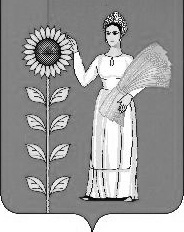 Наименование сельсоветаРождаемость на 1000 жителей (чел.)Рождаемость на 1000 жителей (чел.)Рождаемость на 1000 жителей (чел.)Смертность на 1000 жителей (чел.)Смертность на 1000 жителей (чел.)Смертность на 1000 жителей (чел.)Средняя продолжительность жизни мужчин и женщинСредняя продолжительность жизни мужчин и женщинСредняя продолжительность жизни мужчин и женщинНаименование сельсовета2009г.2013г.2017г.2009г.2013г.2017г.2009г.2013г.2017г.Нижнематренский5,213,29,618,216,715,7686870Наименование целей, задач, показателейЗначение показателей по годамЗначение показателей по годамЗначение показателей по годамЗначение показателей по годамЗначение показателей по годамЗначение показателей по годамЗначение показателей по годамЗначение показателей по годамЗначение показателей по годамЗначение показателей по годамЗначение показателей по годамЗначение показателей по годамЗначение показателей по годамЗначение показателей по годамЗначение показателей по годамЗначение показателей по годамЗначение показателей по годамЗначение показателей по годамЗначение показателей по годамЗначение показателей по годамЗначение показателей по годамЗначение показателей по годамЗначение показателей по годамЗначение показателей по годамЗначение показателей по годамЗначение показателей по годамЗначение показателей по годамЗначение показателей по годамЗначение показателей по годамЗначение показателей по годамЗначение показателей по годамЗначение показателей по годамЗначение показателей по годамЗначение показателей по годамЗначение показателей по годамНаименование целей, задач, показателей20082009200920102010201120112012201220132013201420142015201520162016201720172018201820192019202020212022202220222022202220232023202320242024Цель 1. Содействие развитию хозяйствующих субъектов всех отраслейЦель 1. Содействие развитию хозяйствующих субъектов всех отраслейЦель 1. Содействие развитию хозяйствующих субъектов всех отраслейЦель 1. Содействие развитию хозяйствующих субъектов всех отраслейЦель 1. Содействие развитию хозяйствующих субъектов всех отраслейЦель 1. Содействие развитию хозяйствующих субъектов всех отраслейЦель 1. Содействие развитию хозяйствующих субъектов всех отраслейЦель 1. Содействие развитию хозяйствующих субъектов всех отраслейЦель 1. Содействие развитию хозяйствующих субъектов всех отраслейЦель 1. Содействие развитию хозяйствующих субъектов всех отраслейЦель 1. Содействие развитию хозяйствующих субъектов всех отраслейЦель 1. Содействие развитию хозяйствующих субъектов всех отраслейЦель 1. Содействие развитию хозяйствующих субъектов всех отраслейЦель 1. Содействие развитию хозяйствующих субъектов всех отраслейЦель 1. Содействие развитию хозяйствующих субъектов всех отраслейЦель 1. Содействие развитию хозяйствующих субъектов всех отраслейЦель 1. Содействие развитию хозяйствующих субъектов всех отраслейЦель 1. Содействие развитию хозяйствующих субъектов всех отраслейЦель 1. Содействие развитию хозяйствующих субъектов всех отраслейЦель 1. Содействие развитию хозяйствующих субъектов всех отраслейЦель 1. Содействие развитию хозяйствующих субъектов всех отраслейЦель 1. Содействие развитию хозяйствующих субъектов всех отраслейЦель 1. Содействие развитию хозяйствующих субъектов всех отраслейЦель 1. Содействие развитию хозяйствующих субъектов всех отраслейЦель 1. Содействие развитию хозяйствующих субъектов всех отраслейЦель 1. Содействие развитию хозяйствующих субъектов всех отраслейЦель 1. Содействие развитию хозяйствующих субъектов всех отраслейЦель 1. Содействие развитию хозяйствующих субъектов всех отраслейЦель 1. Содействие развитию хозяйствующих субъектов всех отраслейЦель 1. Содействие развитию хозяйствующих субъектов всех отраслейЦель 1. Содействие развитию хозяйствующих субъектов всех отраслейЦель 1. Содействие развитию хозяйствующих субъектов всех отраслейЦель 1. Содействие развитию хозяйствующих субъектов всех отраслейЦель 1. Содействие развитию хозяйствующих субъектов всех отраслейЦель 1. Содействие развитию хозяйствующих субъектов всех отраслейЦель 1. Содействие развитию хозяйствующих субъектов всех отраслейСоздание рабочих мест, ед.45566667788888888883333444444455555Доля экономически активного населения, не занятого в экономике, %22222224242424242424242424242424242424101010101010101010101010101088Задача 1. Повышение инвестиционной привлекательности сельского поселения.Объем привлеченных инвестиций, млн.руб.33,133,5033,5034,1034,1034,5134,5134,8634,8635,2035,2035.2035.2035,2035,2035.2035.2035,2035,2035,235,235,435,435,435,835,835,835,835,835,836,236,236,236,236,2Задача 2. Развитие крестьянских (фермерских) хозяйств и личных подсобных хозяйств.Количество КФХ, действующих на начало года, ед.88877777777777777771111111111111111Объем сельскохозяйственной продукции, закупленной в ЛПХ, тыс.руб.31003100310031003100320032003200320033003300340034003400340034003400340034002200220023002300240024002500250025002500250025002500250026002600Задача 3. Развитие животноводства и растениеводстваПоголовье скота во всех категориях хозяйств, всего, ед.99599199192492481581592592592592592592592592592592592592595095095095096097098098098098098010001000100010501050    в т.ч. в ЛПХ995991991924924815815925925925925925925925925925925925925820820820820830840850850850850850870870870880880Производство продукции растениеводства, тонн в ЛПХ1. картофель8007907907407407007006606606006006006006006006006006006004004004004004104104204204204204204304304304304302. овощи38363632323131303030303030303030303030303030303032323232323234343434343. лук6080808080848484848484848484848484848428282828292930303030303030303131Производство продукции животноводства:-молоко208184184182182170170160160160160160160160160160160160160180180180180185190195195195195195200200200204204-мясо22021021021021018018015515515515515515515515515515588889090929294949494949595959898Использование пашни, % посевной площади9191919595959595959595959595959595959598989898989898989898989999999999Задача 4. Развитие малого и среднего предпринимательства.Количество субъектов малого и среднего предпринимательства на начало года, ед.1212121212121213131313141414141414141419192020212222232323242424242525Цель 2. Создание условий для повышения   качества жизни населенияЦель 2. Создание условий для повышения   качества жизни населенияЦель 2. Создание условий для повышения   качества жизни населенияЦель 2. Создание условий для повышения   качества жизни населенияЦель 2. Создание условий для повышения   качества жизни населенияЦель 2. Создание условий для повышения   качества жизни населенияЦель 2. Создание условий для повышения   качества жизни населенияЦель 2. Создание условий для повышения   качества жизни населенияЦель 2. Создание условий для повышения   качества жизни населенияЦель 2. Создание условий для повышения   качества жизни населенияЦель 2. Создание условий для повышения   качества жизни населенияЦель 2. Создание условий для повышения   качества жизни населенияЦель 2. Создание условий для повышения   качества жизни населенияЦель 2. Создание условий для повышения   качества жизни населенияЦель 2. Создание условий для повышения   качества жизни населенияЦель 2. Создание условий для повышения   качества жизни населенияЦель 2. Создание условий для повышения   качества жизни населенияЦель 2. Создание условий для повышения   качества жизни населенияЦель 2. Создание условий для повышения   качества жизни населенияЦель 2. Создание условий для повышения   качества жизни населенияЦель 2. Создание условий для повышения   качества жизни населенияЦель 2. Создание условий для повышения   качества жизни населенияЦель 2. Создание условий для повышения   качества жизни населенияЦель 2. Создание условий для повышения   качества жизни населенияЦель 2. Создание условий для повышения   качества жизни населенияЦель 2. Создание условий для повышения   качества жизни населенияЦель 2. Создание условий для повышения   качества жизни населенияЦель 2. Создание условий для повышения   качества жизни населенияЦель 2. Создание условий для повышения   качества жизни населенияЦель 2. Создание условий для повышения   качества жизни населенияЦель 2. Создание условий для повышения   качества жизни населенияЦель 2. Создание условий для повышения   качества жизни населенияЦель 2. Создание условий для повышения   качества жизни населенияЦель 2. Создание условий для повышения   качества жизни населенияЦель 2. Создание условий для повышения   качества жизни населенияЦель 2. Создание условий для повышения   качества жизни населенияСреднемесячная заработная плата, руб.58006100610061007600760098009800105001050011200112001120011200112001120011200112001120011200180001800018900189502080020800208002100021000210002100021600216002210022100Задача 1. Обеспечение населения услугами розничной торговли и бытового обслуживания.Оборот розничной торговли на 1 жителя, руб.11481159115911591260126013801380140014001500150015001500150015001500150015001500150001500016200168001740017400174001790017900179001790018300183001880018800Объем бытовых услуг на 1 жителя, руб.----------------------------------------Количество населенных пунктов, не имеющих стационарных  объектов розничной торговли, ед.22222222222222222222222222222222222Количество населенных пунктов, не имеющих стационарных  объектов бытового обслуживания, ед.44444444444444444444444444444444444Количество видов бытовых услуг, оказываемых стационарно, ед.------------------------------------------------------------------------Задача 2. Создание условий для обеспечения здоровья населения и улучшения демографической ситуации. Коэффициент рождаемости, чел./на 100 человек населения,79991212111110101010101010101010101011111,11,11,11,21,21,21,21,21,21,31,3Коэффициент смертности, чел./на 100 человек населения 36282828272726262525252525252525252525252,12,12,02,01,81,81,81,71,71,71,71,61,61,61,6Задача 3. Развитие образования, культуры, физической культуры и спорта, предоставление социальных услуг.Обеспеченность детей местами в дошкольных образовательных учреждениях, %--------100100100100100100100100100100100100100100100100100100100100100100100100100100100100100100100Удельный вес населения, участвующих в культурно-досуговых мероприятиях, %8081818183838686868686868686868686868686868686878787878787878787878787Удельный вес населений, систематически занимающегося физической культурой и спортом, %2222222223232323242424242424242424242424242428303131313232323233333535Задача 4. Обеспечение правопорядка, предотвращение и ликвидация последствий  чрезвычайных ситуаций, обеспечение мер пожарной безопасности.Количество преступлений на 1 жителя, ед.0.0030.0020.0020.0020.0020.0020.0010.0010.0010.0010.0010.0010.0010.0010.0010.0010.0010.0010.0010.0010.0020.0020.0020.0020.0020.0020.0020.0020.0020.0020.0020.0020.0020.0020.002Количество чрезвычайных ситуаций, ед.00000000000000000000000000000000000Задача 5. Обеспечение населения жильем, развитие инженерной, жилищно-коммунальной, транспортной инфраструктуры, благоустройство территории.Обеспеченность жильем, кв.м. на чел.21222222222222.222.222.222.222.222.222.222.222.222.222.222.222.222.228,728,728,828,828,928,928,928,928,928,928,929,029,029,029,1Доля населения, потребляющего качественную питьевую воду, %100100100100100100100100100100100100100100100100100100100100100100100100100100100100100100100100100100100Объем финансирования благоустройства  на 1 жителя,  всего, руб.4804864864864904904964965005005005005005005005005005005005008908901140125012801280131013101310131013101340134013401360    в т.ч. из внебюджетных источников, руб.----------------------------------------------------------------------Цель 3. Улучшение качества муниципального управления, повышение его эффективностиЦель 3. Улучшение качества муниципального управления, повышение его эффективностиЦель 3. Улучшение качества муниципального управления, повышение его эффективностиЦель 3. Улучшение качества муниципального управления, повышение его эффективностиЦель 3. Улучшение качества муниципального управления, повышение его эффективностиЦель 3. Улучшение качества муниципального управления, повышение его эффективностиЦель 3. Улучшение качества муниципального управления, повышение его эффективностиЦель 3. Улучшение качества муниципального управления, повышение его эффективностиЦель 3. Улучшение качества муниципального управления, повышение его эффективностиЦель 3. Улучшение качества муниципального управления, повышение его эффективностиЦель 3. Улучшение качества муниципального управления, повышение его эффективностиЦель 3. Улучшение качества муниципального управления, повышение его эффективностиЦель 3. Улучшение качества муниципального управления, повышение его эффективностиЦель 3. Улучшение качества муниципального управления, повышение его эффективностиЦель 3. Улучшение качества муниципального управления, повышение его эффективностиЦель 3. Улучшение качества муниципального управления, повышение его эффективностиЦель 3. Улучшение качества муниципального управления, повышение его эффективностиЦель 3. Улучшение качества муниципального управления, повышение его эффективностиЦель 3. Улучшение качества муниципального управления, повышение его эффективностиЦель 3. Улучшение качества муниципального управления, повышение его эффективностиЦель 3. Улучшение качества муниципального управления, повышение его эффективностиЦель 3. Улучшение качества муниципального управления, повышение его эффективностиЦель 3. Улучшение качества муниципального управления, повышение его эффективностиЦель 3. Улучшение качества муниципального управления, повышение его эффективностиУдовлетворенность населения деятельностью органов местного самоуправления поселения, % от числа опрошенных9292929292929292929292929292929292929292939393949494949495959595959595Задача 1. Повышение эффективности управления муниципальной собственностью. Увеличение доходной базы сельского поселенияДоля собственных доходов бюджета, %5656565660606060606060606060606060606060626262626464646465656565656565Задача 2. Внедрение программно-целевого бюджетирования, развитие информационных технологий.Доля расходов бюджета, формируемого в рамках программ, в общем объеме расходов бюджета поселения, %4242444446464646464646464646464646464646474747484849494949494949505050№№ п/пНаименование   инвестиционных проектов, инвесторовОбъём инвестициймлн. руб.Срок реализацииЭффективность (создание рабочих мест) (чел.)1Ремонт водопровода по ул.Молодежная с.Нижняя Матренка0.5                                               20122Ремонт дороги по ул.Молодежная с.Нижняя Матренка0.268                                                        20123Ремонт дороги ул.Центральная с.Нижняя Матренка0.2                                                                 20124ООО «Агробизнес» приобретение сельско – хозяйственной техники на производство и реализацию с/ хозяйственной продукции5020125ИП Ваняева Е.Н. строительство магазина «товары повседневного спроса»0,820136Газификация ул. Спортивная с.Нижняя Матренка, Добринкарайгаз- филиал ОАО Липецкоблгаз 1,520137Газификация ул. Мира с.Нижняя Матренка, Добринкарайгаз- филиал ОАО Липецкоблгаз 1,320138Ремонт дороги ул.Речная с. Ольховка0.8                                                                 20149Газификация ул. Лесная с.Нижняя Матренка, Добринкарайгаз- филиал ОАО Липецкоблгаз 1,8201410Реконструкция мастерских под ремонтную базу для сельскохозяйственной техники в с. Нижняя Матренка ООО «Восход»20201911ИП Ваняева Е.Н. открытие магазина «товары повседневного спроса»0,8201912Обустройство площадки для стоянки сельскохозяйственной техники ООО «Восход»6202013Приобретение сельскохозяйственной техники ООО «Восход»20201914Приобретение сельскохозяйственной техники ООО «Восход»152020